Supplementary docking images (AChE)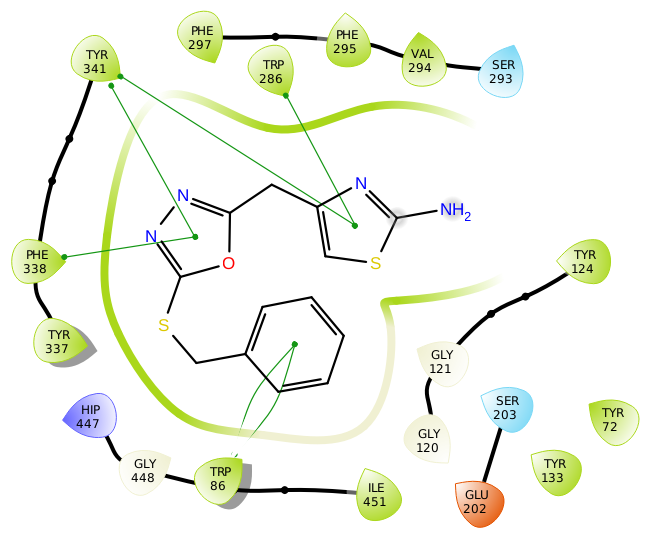 Figure 5a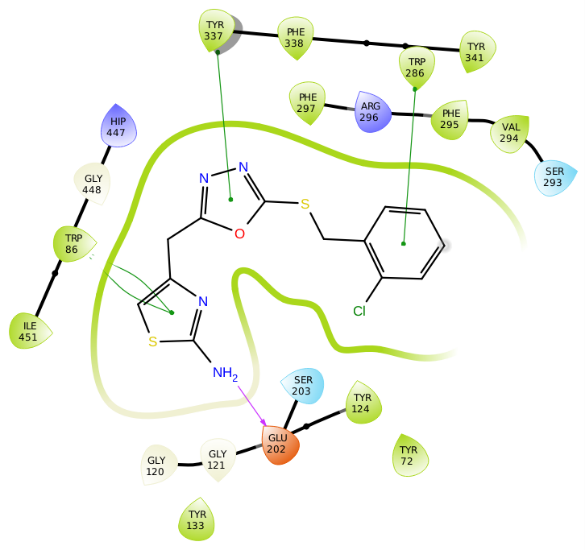 Figure 5b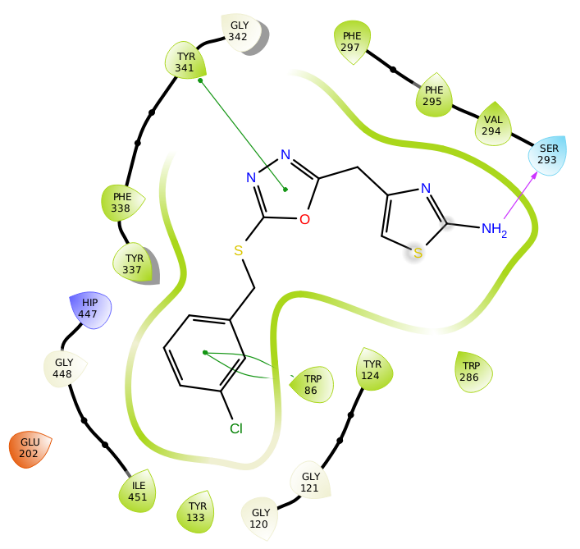 Figure 5c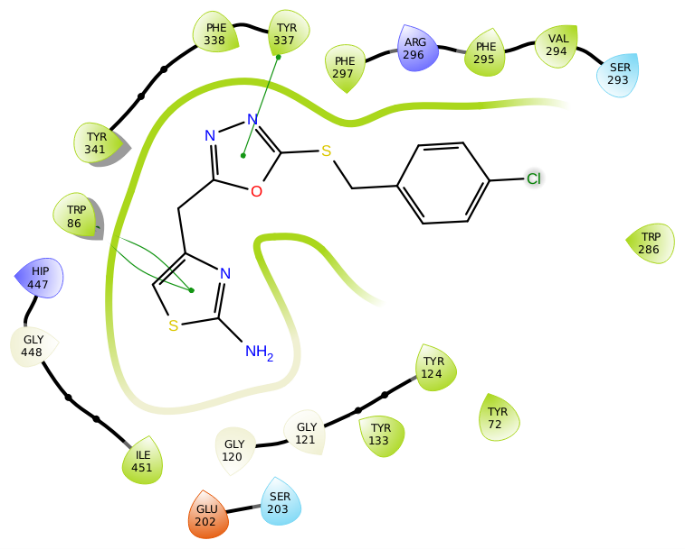 Figure 5d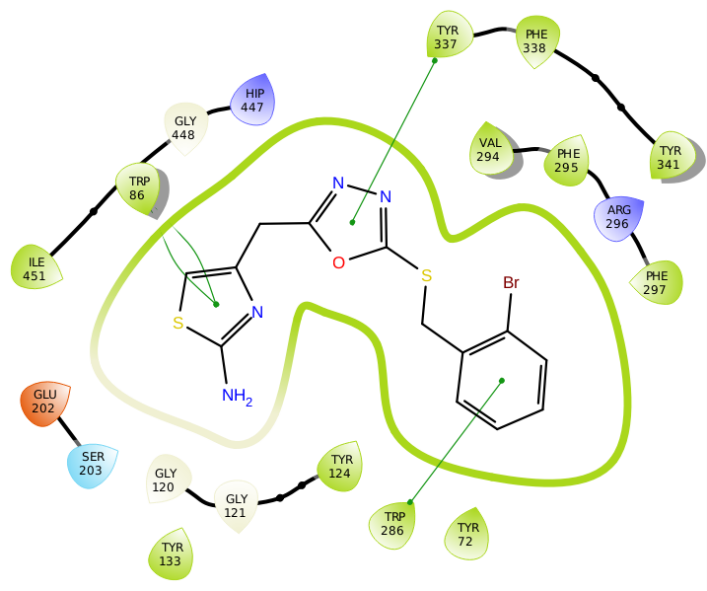 Figure 5e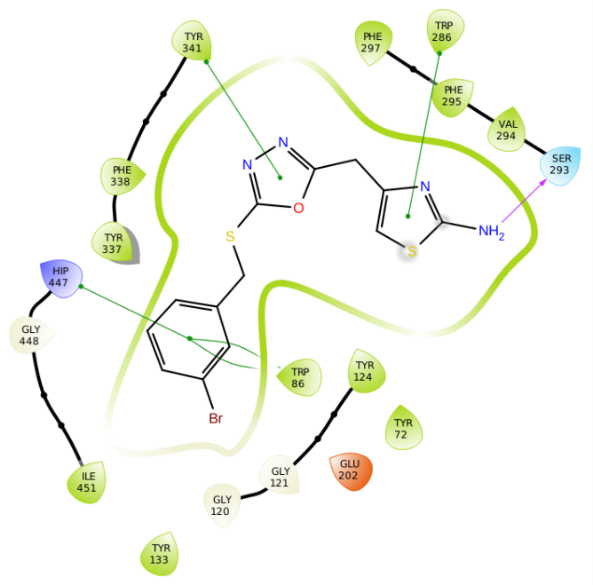 Figure 5f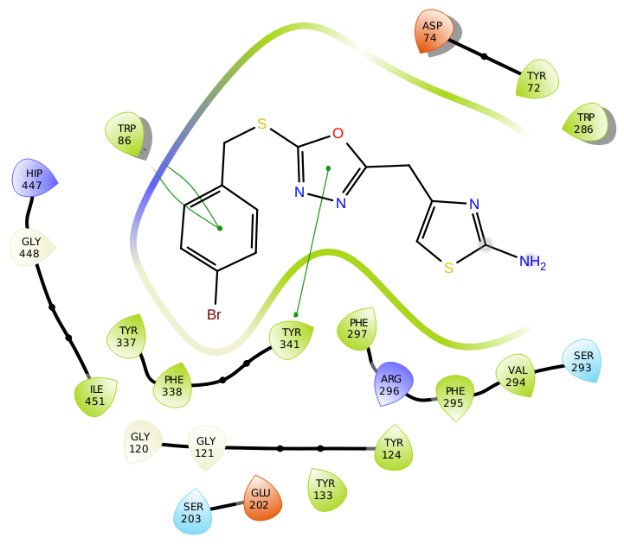 Figure 5g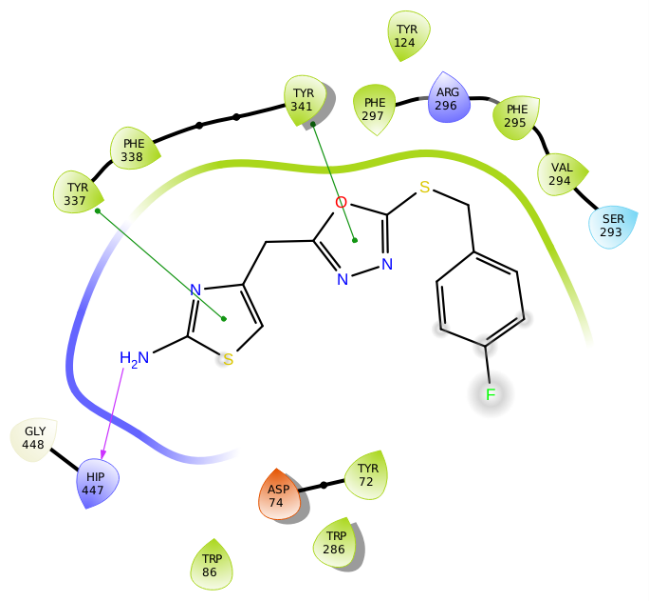 Figure 5h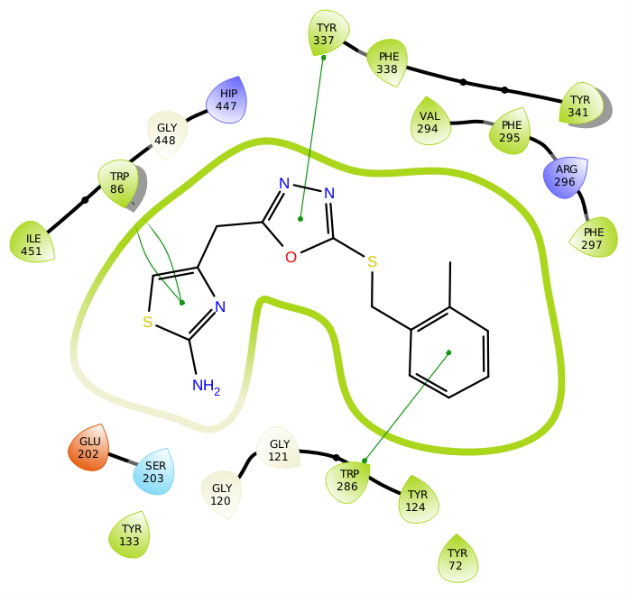 Figure 5i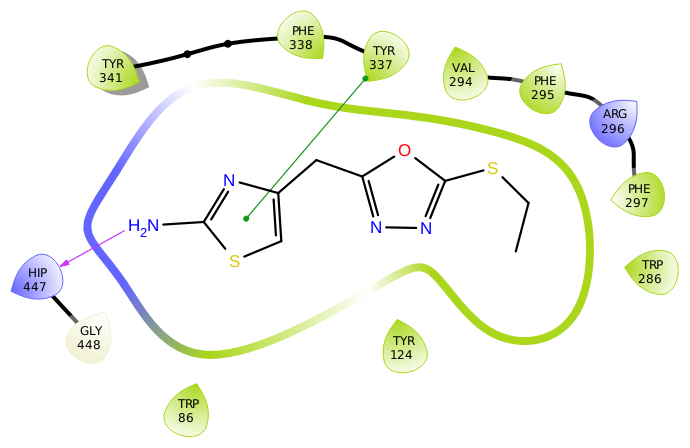 Figure 5j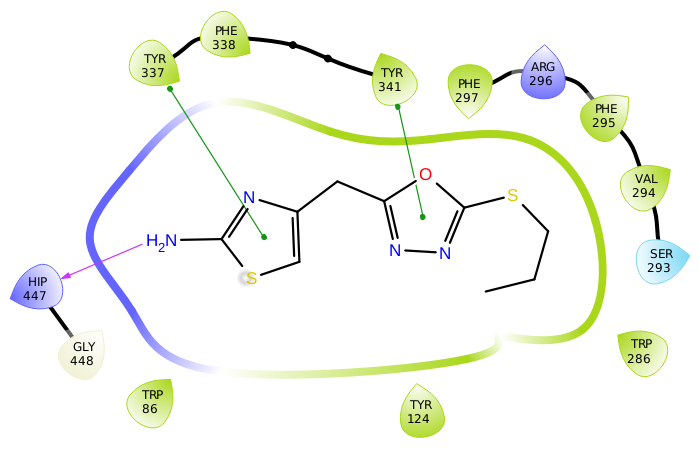 Figure 5k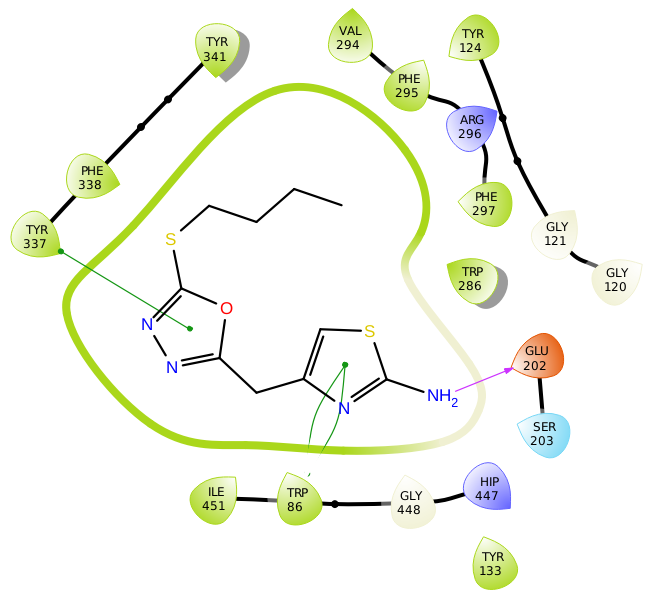 Figure 5l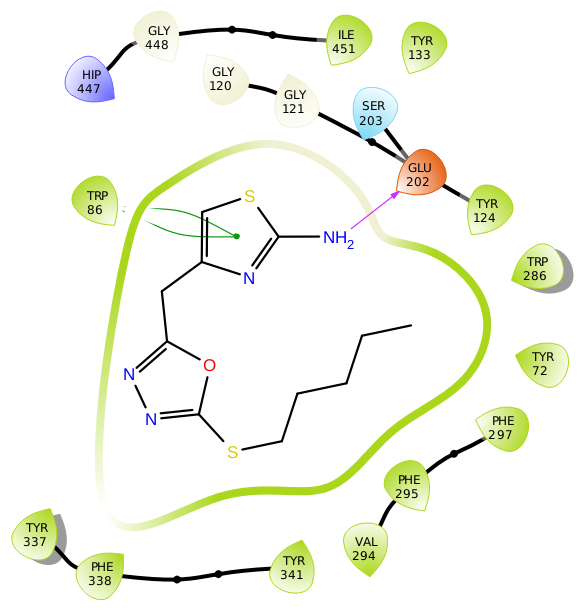 Figure 5m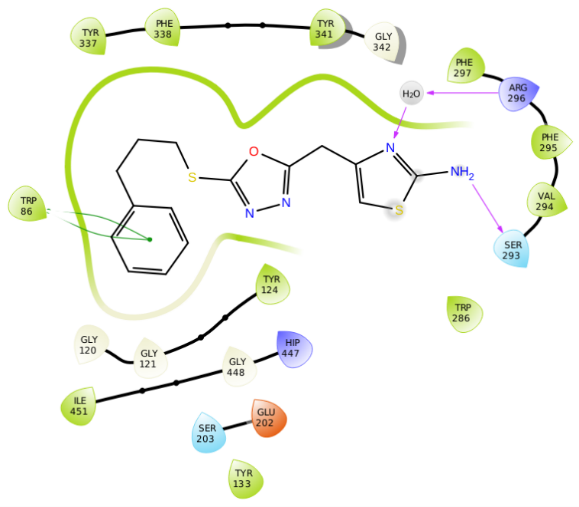 Figure 5n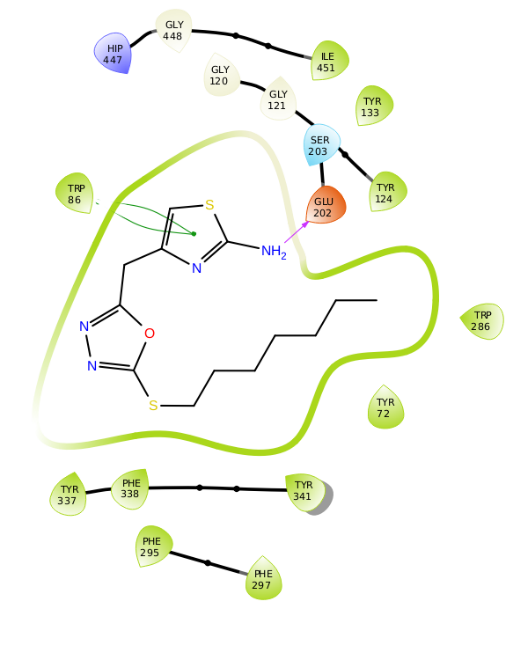 Figure 5oDocking images (BChE)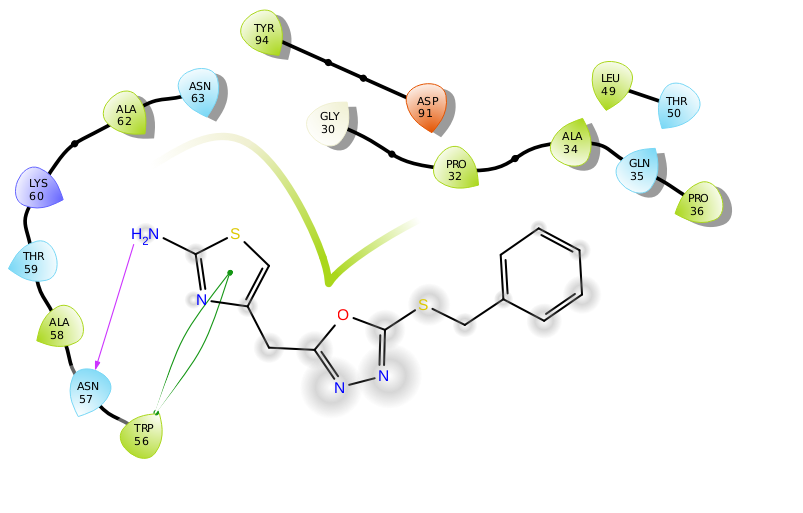 Figure 5a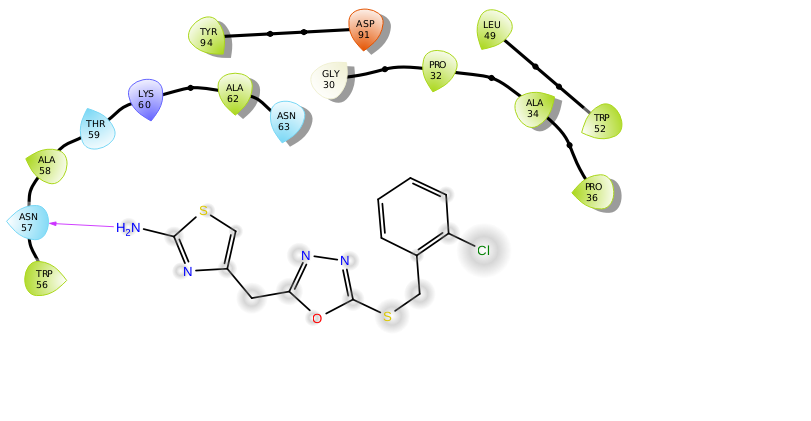 Figure 5b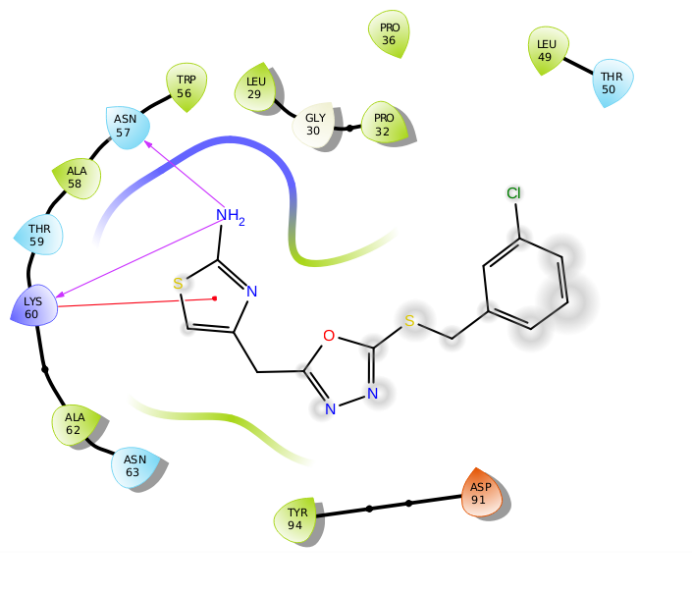 Figure 5c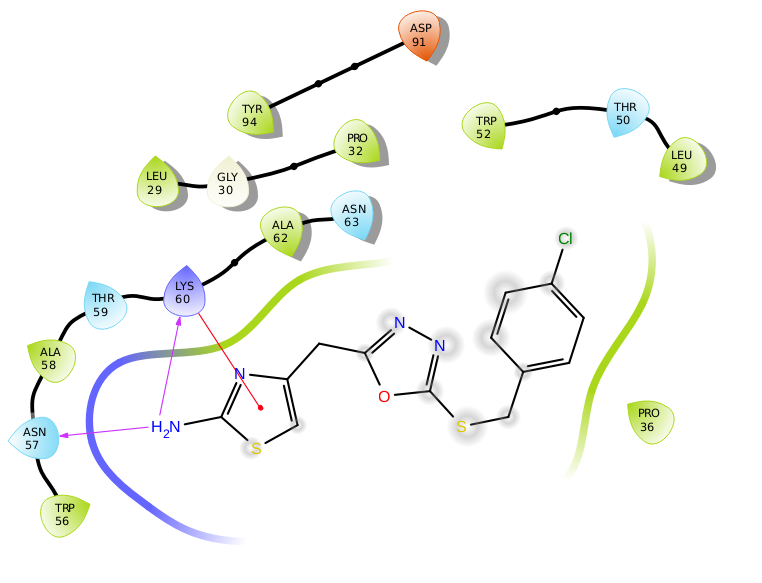 Figure 5d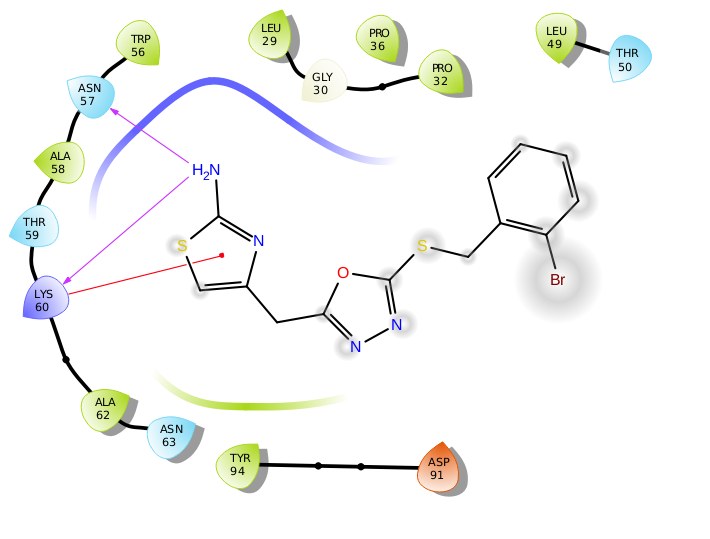 Figure 5e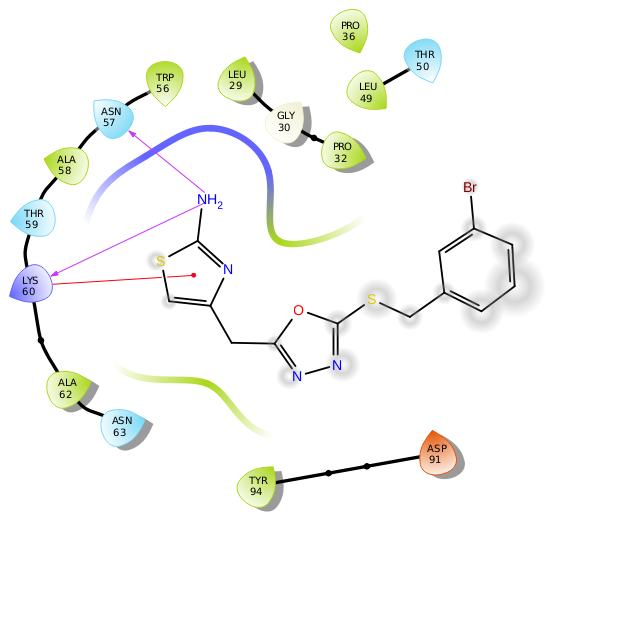 Figure 5f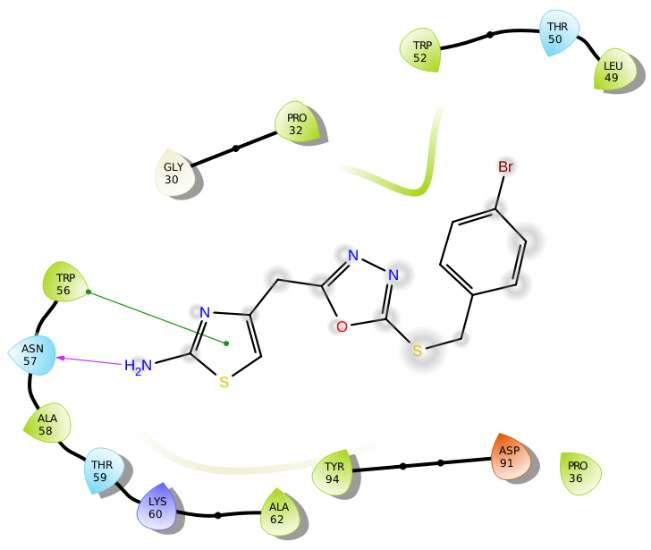 Figure 5g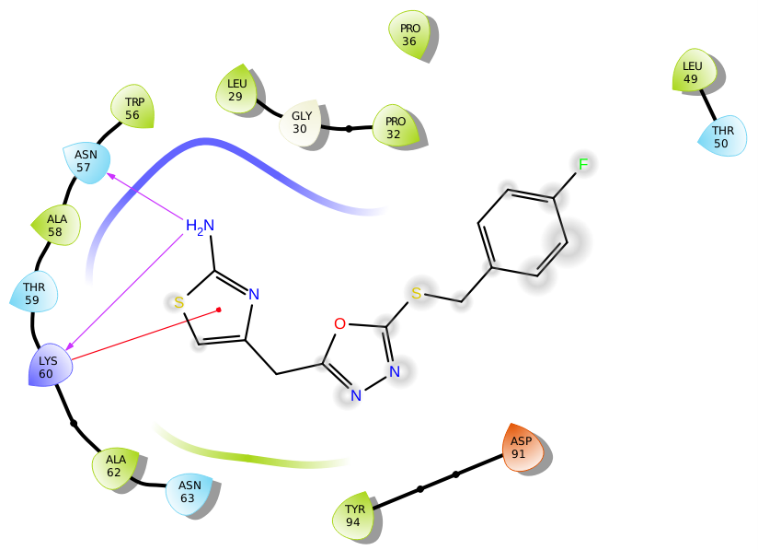 Figure 5h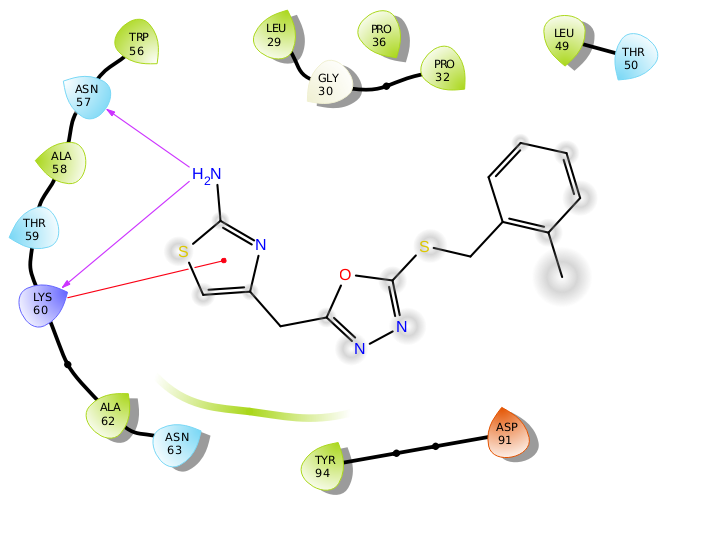 Figure 5i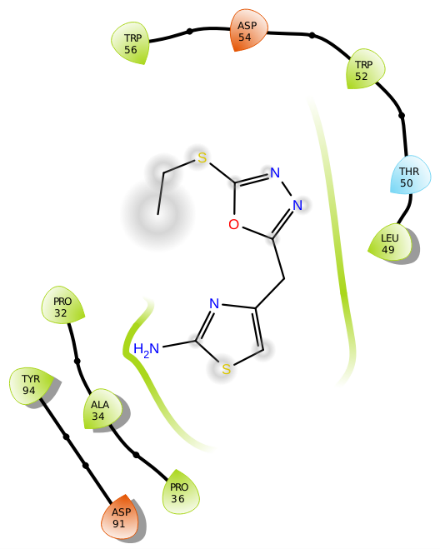 Figure 5j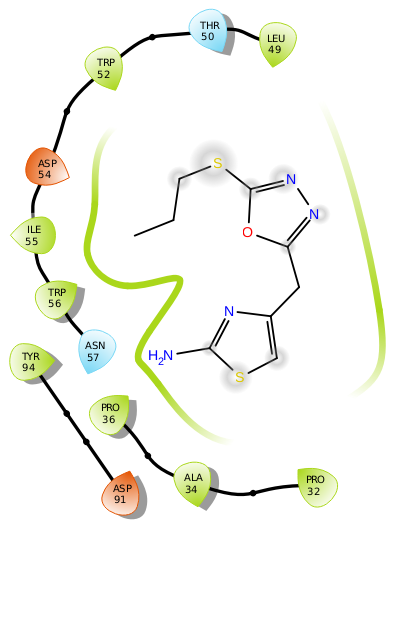 Figure 5k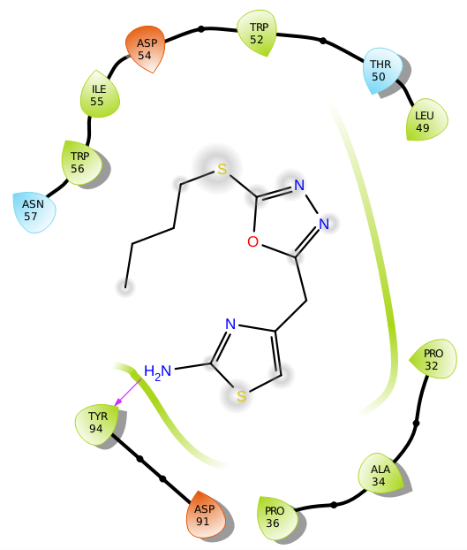 Figure 5l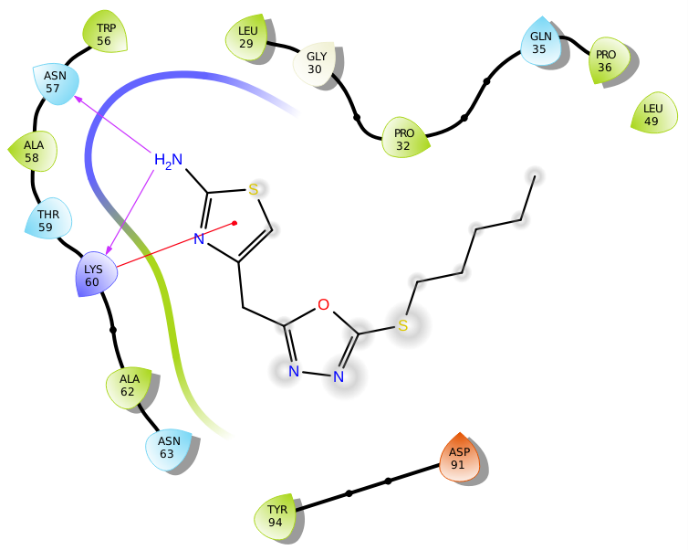 Figure 5m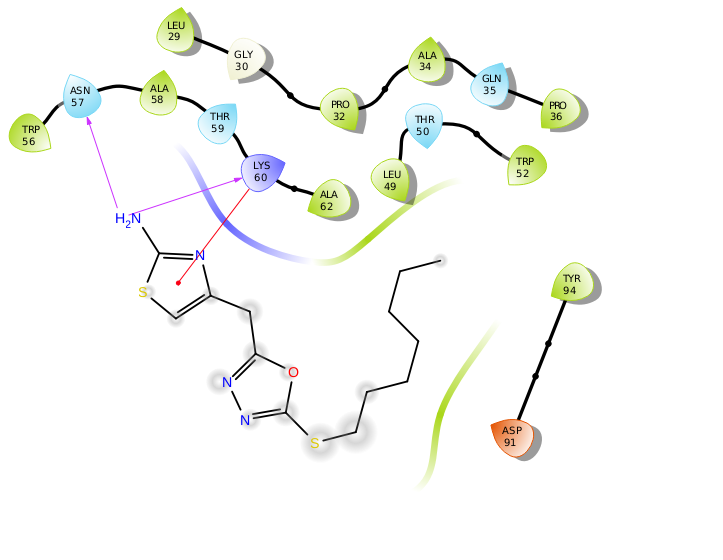 Figure 5n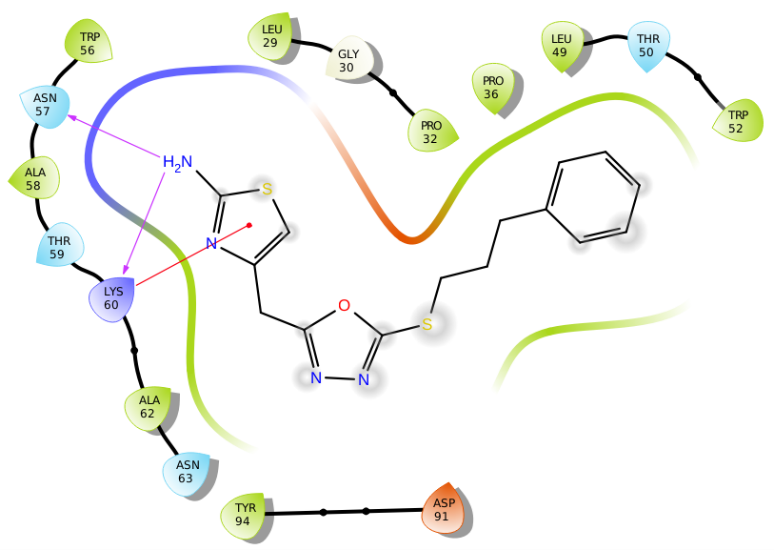 Figure 5oDocking images (Urease)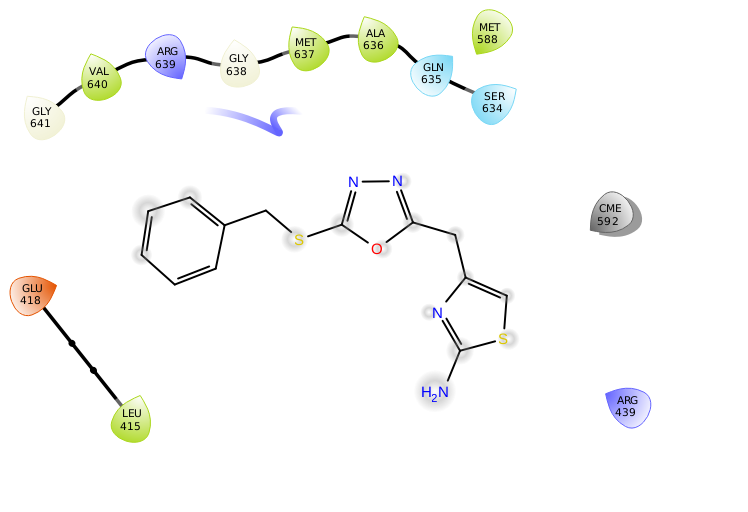 Figure 5a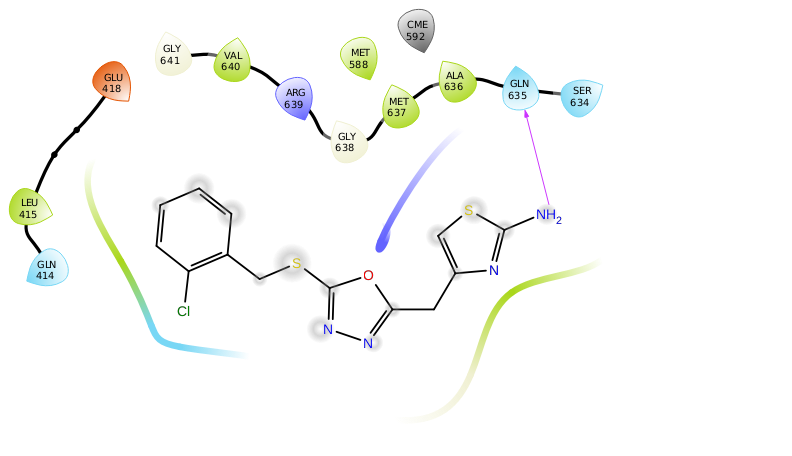 Figure 5b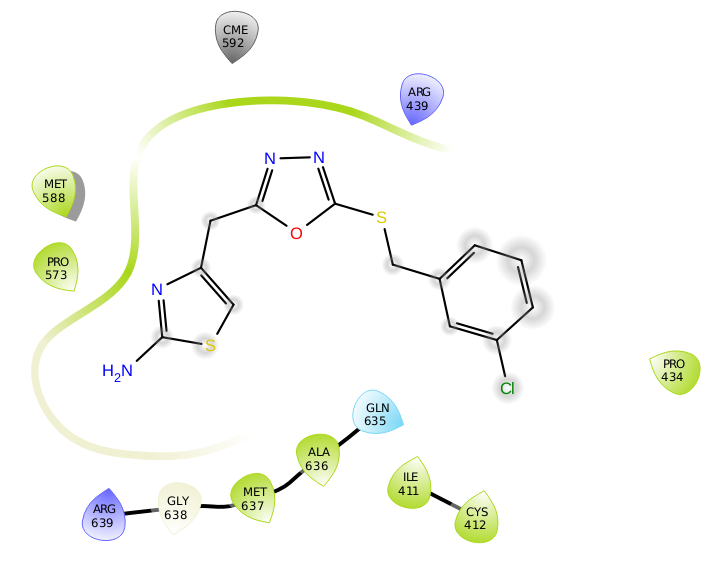 Figure 5c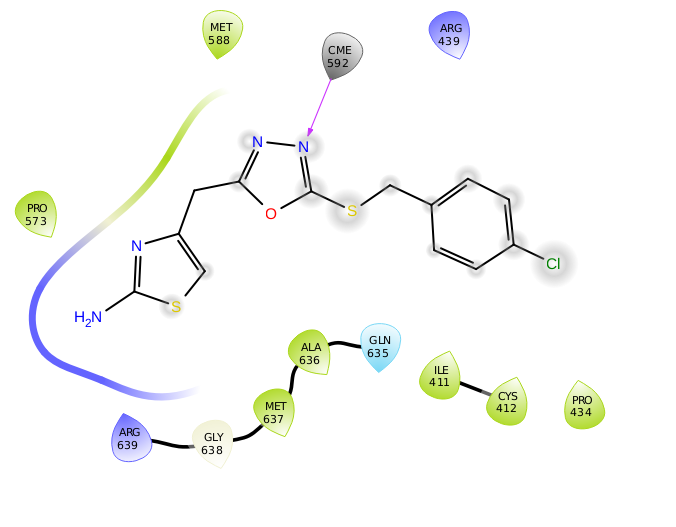 Figure 5d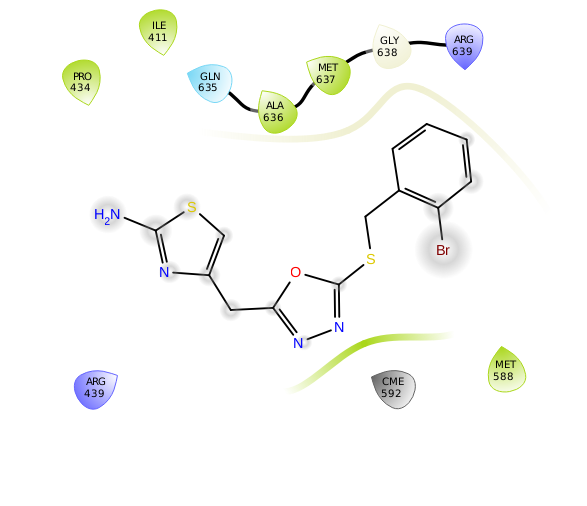 Figure 5e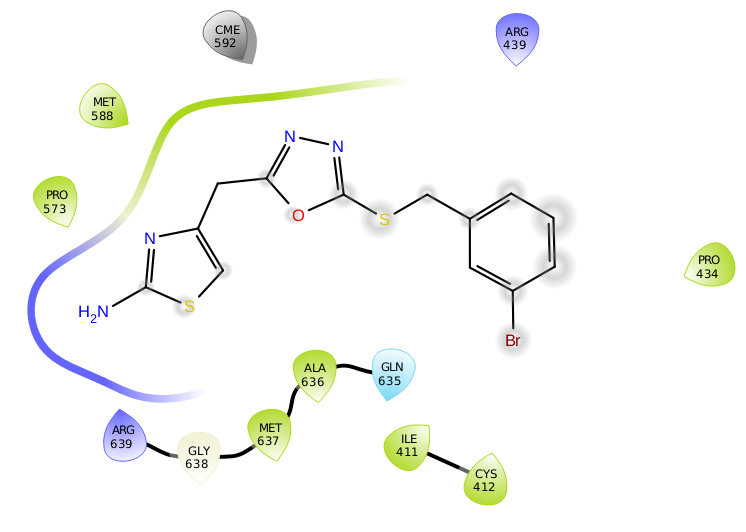 Figure 5f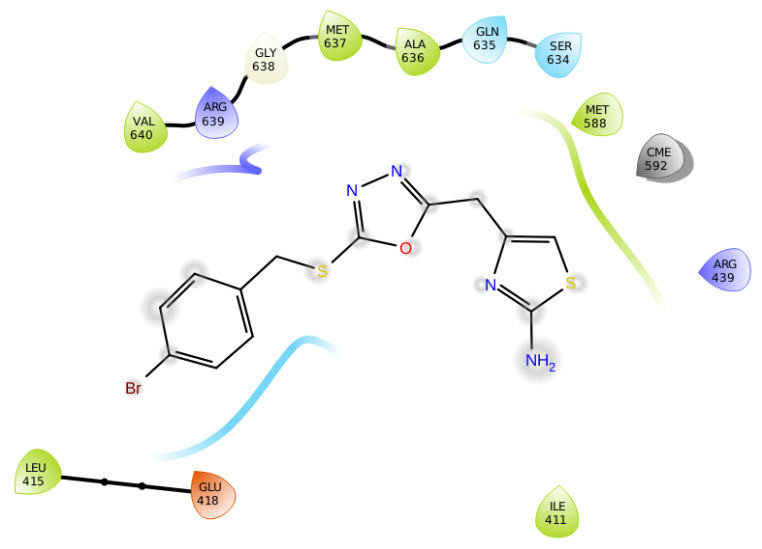 Figure 5g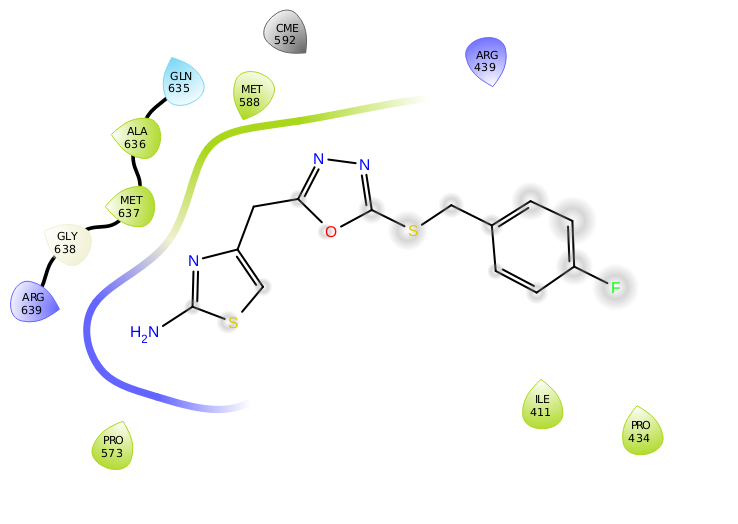 Figure 5h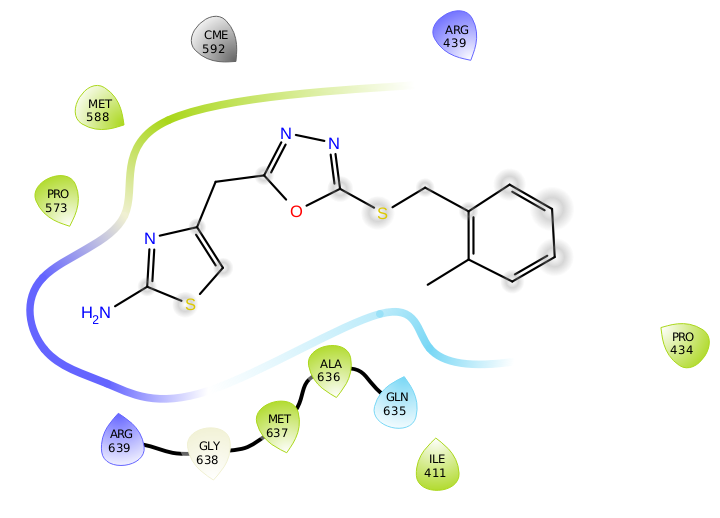 Figure 5i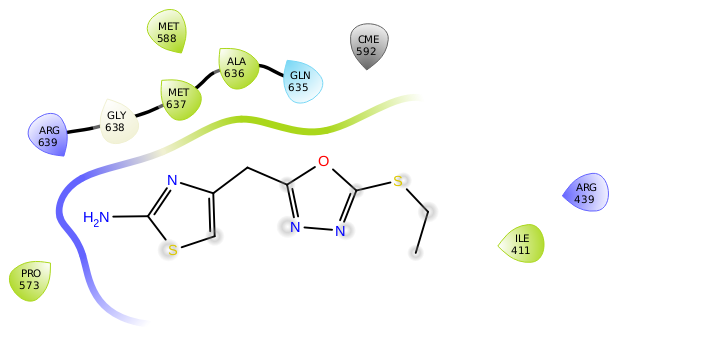 Figure 5j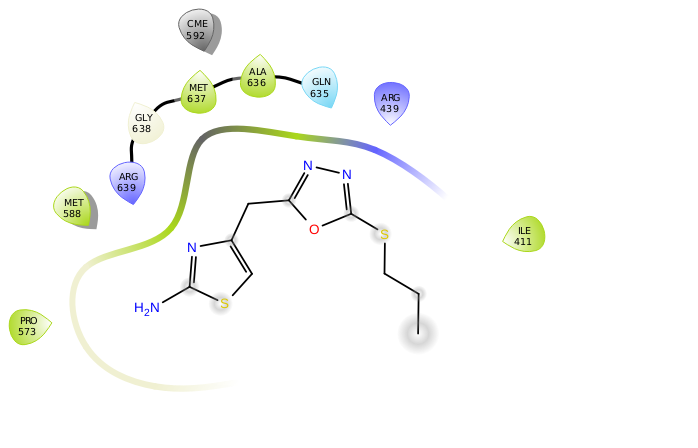 Figure 5k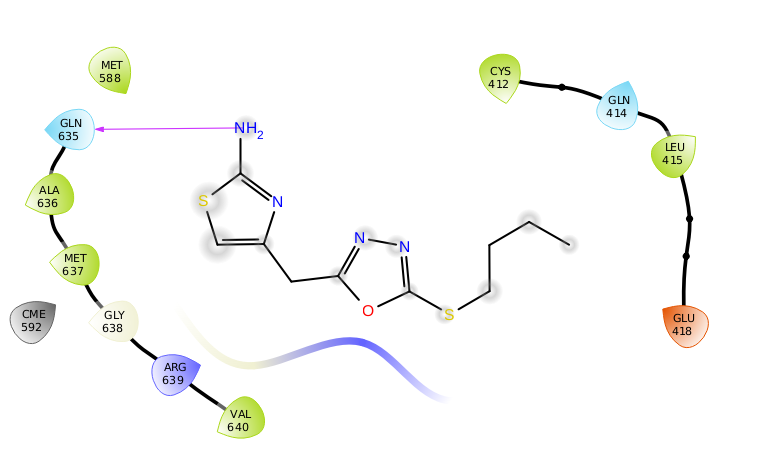 Figure 5l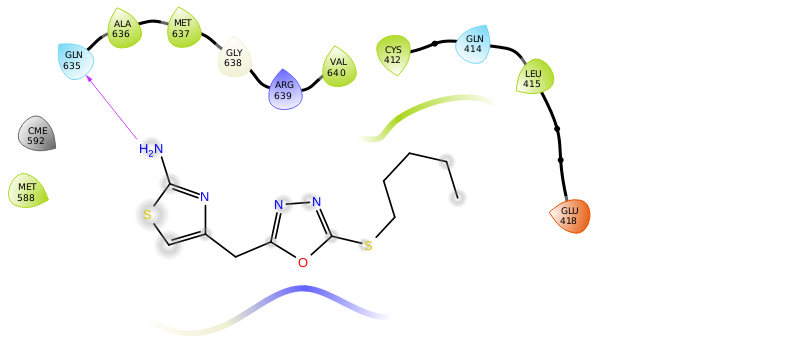 Figure 5m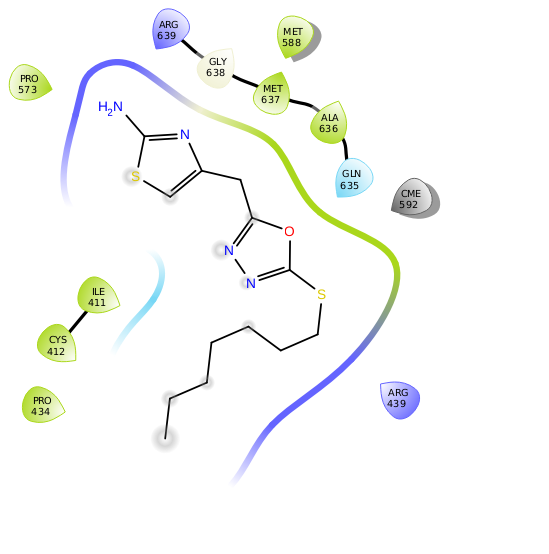 Figure 5n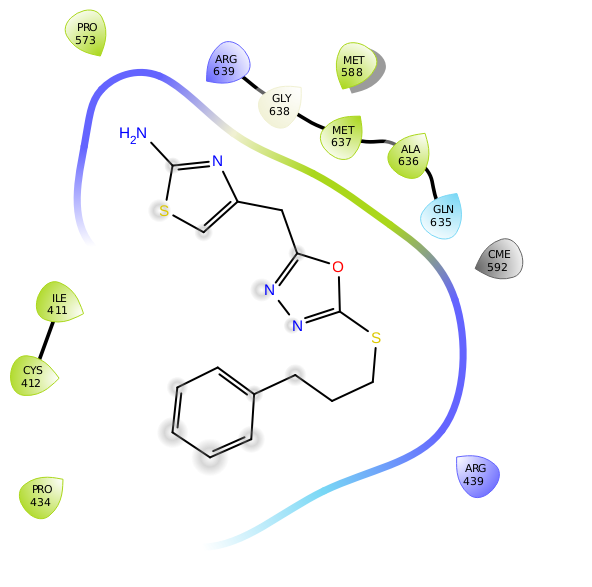 Figure 5oDocking images (alpha glucosidase)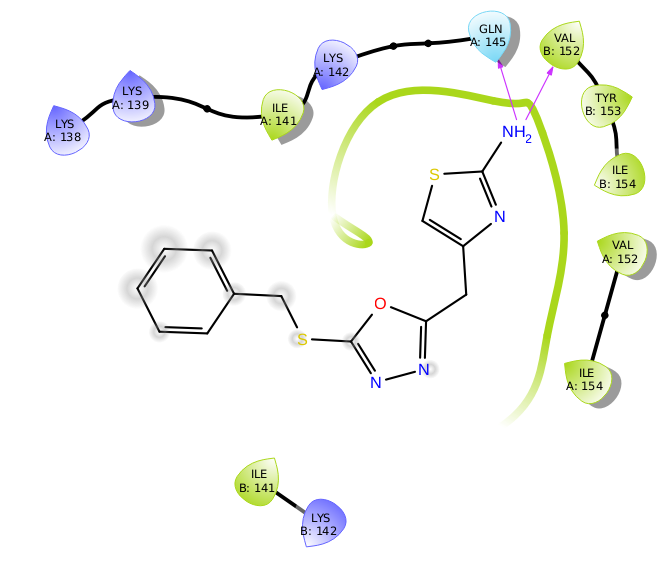 Figure 5a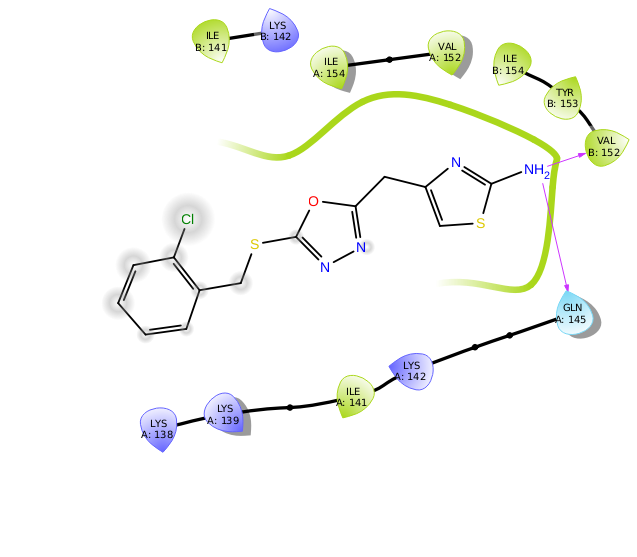 Figure 5b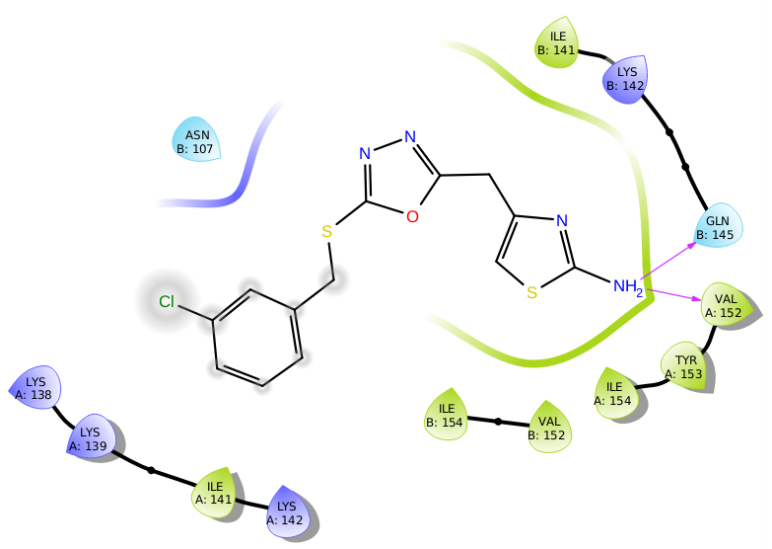 Figure 5c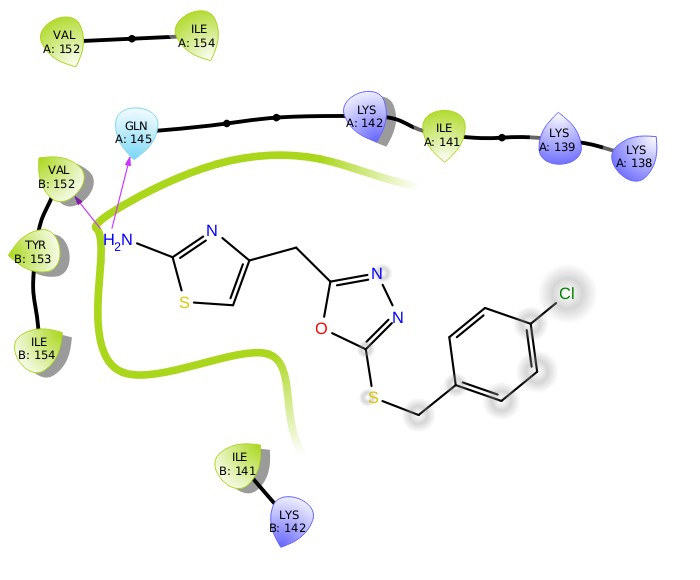 Figure 5d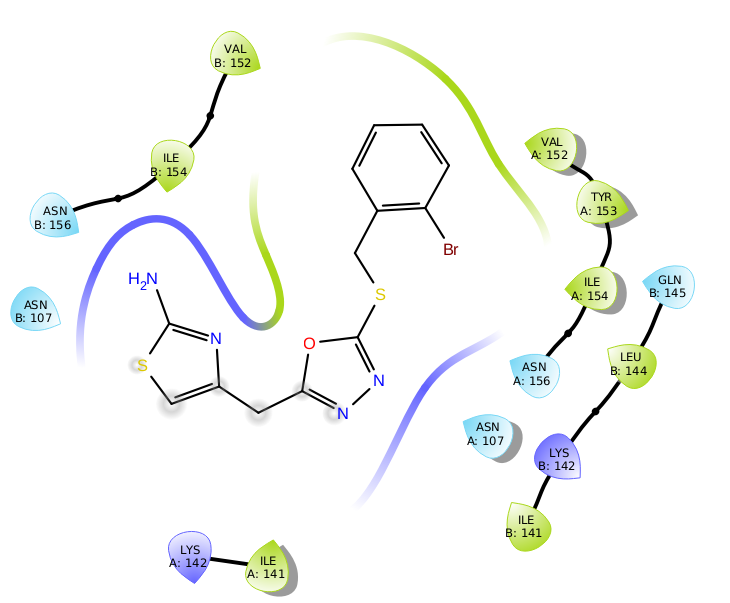 Figure 5e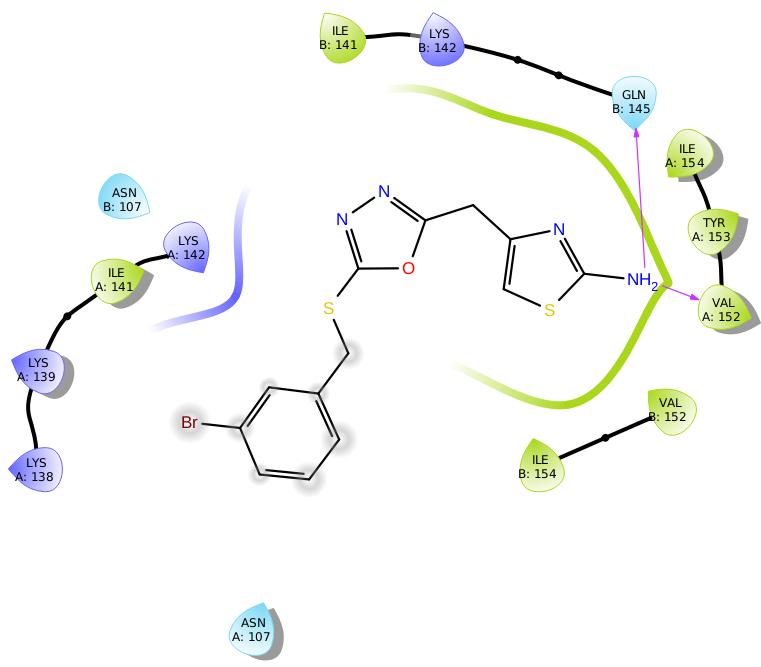 Figure 5f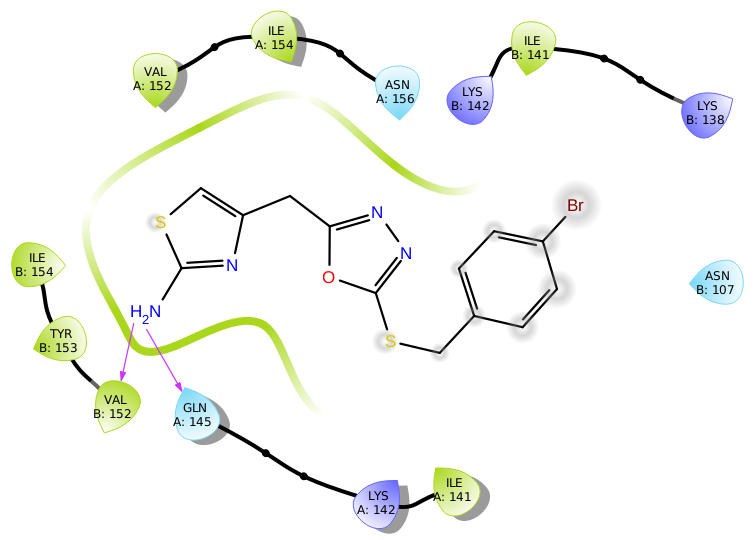 Figure 5g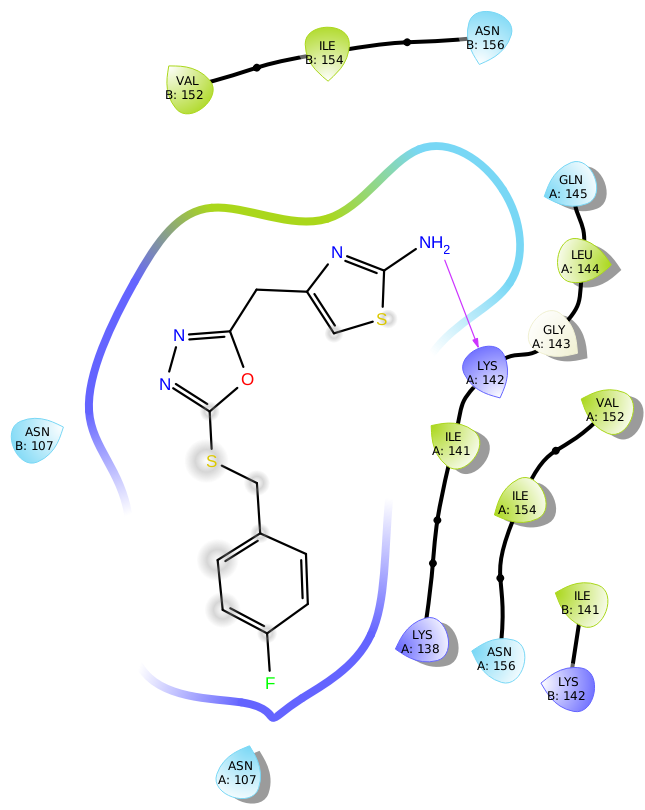 Figure 5h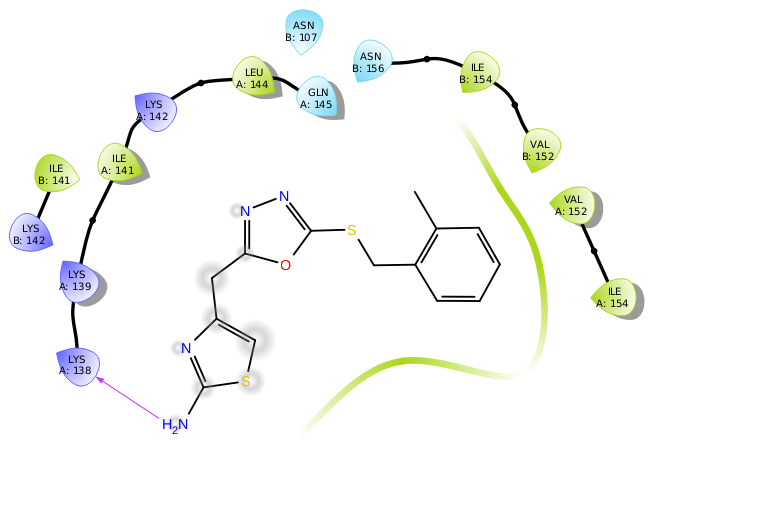 Figure 5i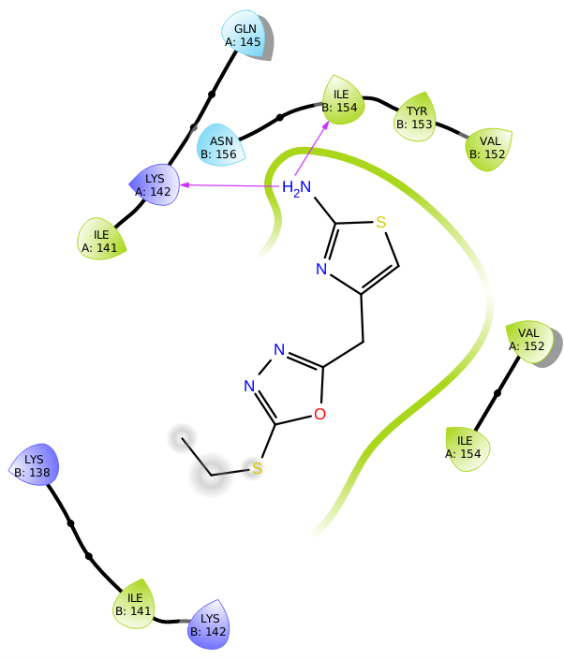 Figure 5j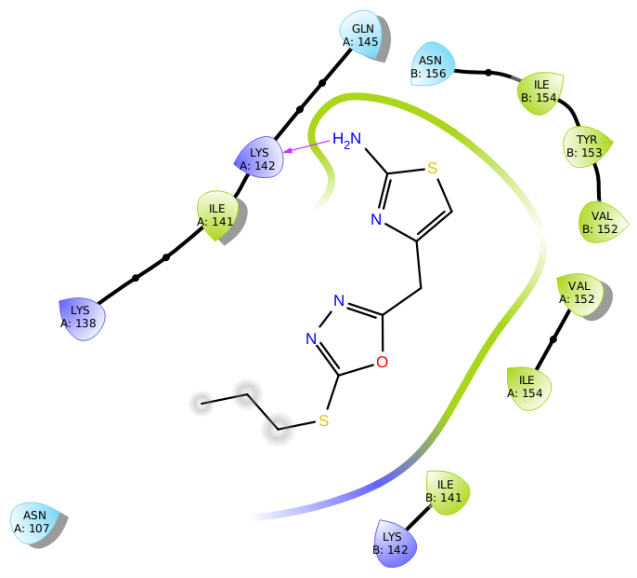 Figure 5k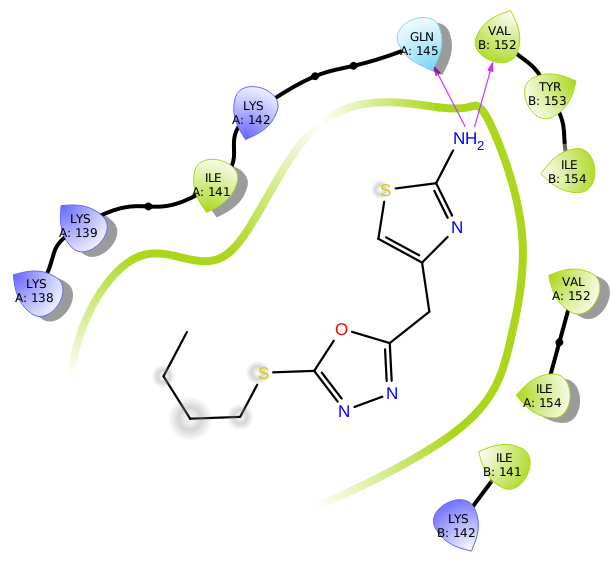 Figure 5l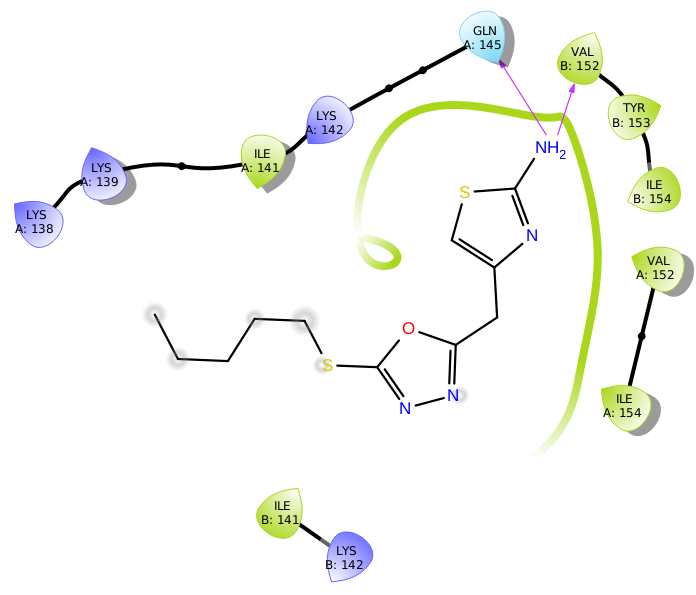 Figure 5m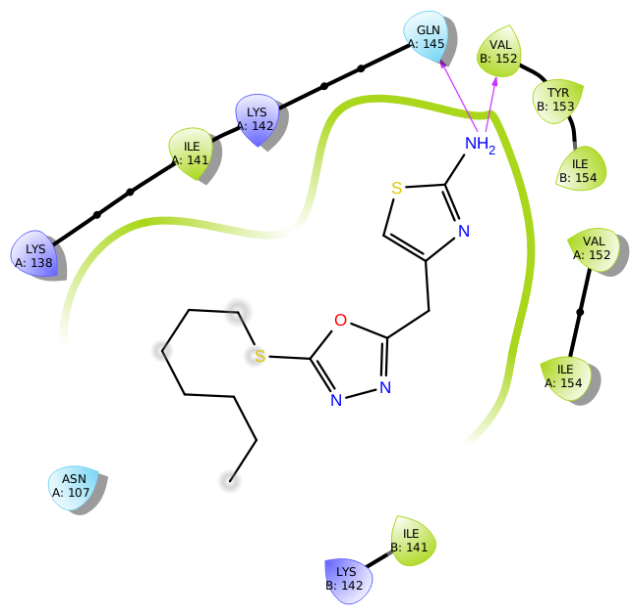 Figure 5n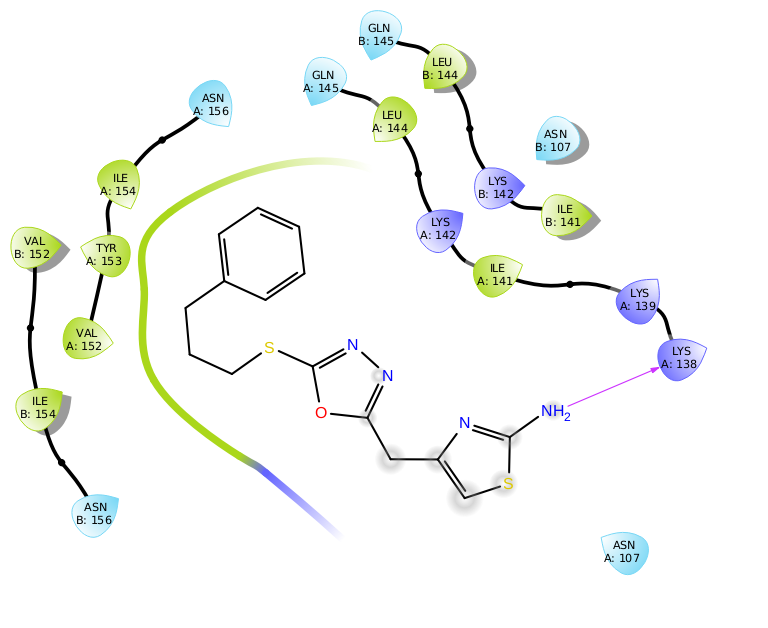 Figure 5o